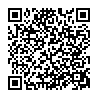 令和６年度福祉職員キャリアパス対応生涯研修課程中堅職員コース受講申込書申込日：令和６年　月　 日申込先ＦＡＸ：087-835-4777(公財)かがわ健康福祉機構研修部あて申込先申込期限：６月28日(金)開催日８月23日(金)、24日(土)【２日間】香川県社会福祉総合センター７階大会議室にて集合研修で開催(受講料８,０００円は当日受付です)受　講　者　情　報フリガナ必須生年月日西暦　　　　　年　　　月　　日【　　　歳】(受講日時点)※修了証書発行に必要なため受　講　者　情　報氏　名生年月日西暦　　　　　年　　　月　　日【　　　歳】(受講日時点)※修了証書発行に必要なため受　講　者　情　報職　種(レ点記入)□介護職員・介護福祉士等　□介護支援専門員　□相談員・支援員等　□保健師・看護師等　□事務職員　□管理者・サービス管理責任者等□その他（　　　　　　　　　　　　　　　　　　　　　　　　　　）□介護職員・介護福祉士等　□介護支援専門員　□相談員・支援員等　□保健師・看護師等　□事務職員　□管理者・サービス管理責任者等□その他（　　　　　　　　　　　　　　　　　　　　　　　　　　）□介護職員・介護福祉士等　□介護支援専門員　□相談員・支援員等　□保健師・看護師等　□事務職員　□管理者・サービス管理責任者等□その他（　　　　　　　　　　　　　　　　　　　　　　　　　　）□介護職員・介護福祉士等　□介護支援専門員　□相談員・支援員等　□保健師・看護師等　□事務職員　□管理者・サービス管理責任者等□その他（　　　　　　　　　　　　　　　　　　　　　　　　　　）受　講　者　情　報勤務先施設・事業所区分□高齢者　・　□障害者(児)　・　□児童　・　□社協□高齢者　・　□障害者(児)　・　□児童　・　□社協□高齢者　・　□障害者(児)　・　□児童　・　□社協受　講　者　情　報勤務先法　人　名受　講　者　情　報勤務先施設・事業所名受　講　者　情　報勤務先所　在　地〒　　　―　　　〒　　　―　　　〒　　　―　　　受　講　者　情　報勤務先TEL・FAXTEL:　　　　　　　  　　　FAX：TEL:　　　　　　　  　　　FAX：TEL:　　　　　　　  　　　FAX：受　講　者　情　報福祉職員経験年数　年　　　月(受講日時点)　年　　　月(受講日時点)現所属経験年数　年　　　月　(受講日時点)　　　 受　講　者　情　報決定通知テキスト事前課題送 付 先上記勤務先とは別の住所への送付をご希望の方のみ、レ点と下記送付先を記入ください。□下記住所に送付希望(上記勤務先に送付しません。)上記勤務先とは別の住所への送付をご希望の方のみ、レ点と下記送付先を記入ください。□下記住所に送付希望(上記勤務先に送付しません。)上記勤務先とは別の住所への送付をご希望の方のみ、レ点と下記送付先を記入ください。□下記住所に送付希望(上記勤務先に送付しません。)上記勤務先とは別の住所への送付をご希望の方のみ、レ点と下記送付先を記入ください。□下記住所に送付希望(上記勤務先に送付しません。)受　講　者　情　報決定通知テキスト事前課題送 付 先住　　所〒　　　　―　　〒　　　　―　　〒　　　　―　　申込事務連絡先連　絡　先(レ点記入)　□受講者情報と同じ(以下の記入は不要です)　□下記の通り(受講者情報と異なる場合のみ記入ください)　□受講者情報と同じ(以下の記入は不要です)　□下記の通り(受講者情報と異なる場合のみ記入ください)　□受講者情報と同じ(以下の記入は不要です)　□下記の通り(受講者情報と異なる場合のみ記入ください)申込事務連絡先職　　　名氏　　　名申込事務連絡先施設・事業所名申込事務連絡先所　在　地〒　　　―　　　〒　　　―　　　〒　　　―　　　申込事務連絡先TEL・FAXTEL:　　　　　　　  　　　FAX：TEL:　　　　　　　  　　　FAX：TEL:　　　　　　　  　　　FAX：